Извещение о принятии решения о проведении в 2023 году государственной кадастровой оценки зданий, помещений, сооружений, объектов незавершенного строительства, машино-мест, а также о приеме ОГБУ «Костромаоблкадастр - Областное БТИ» деклараций о характеристиках объектов недвижимости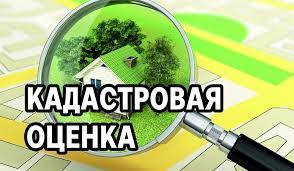 Департамент имущественных и земельных отношений Костромской области (далее – Департамент) извещает о проведении в 2023 году государственной кадастровой оценки зданий, помещений, сооружений, объектов незавершенного строительства, машино-мест, учтенных в Едином государственном реестре недвижимости по состоянию на 1 января 2023 года (приказ Департамента от 04.05.2022 № 46-од «О проведении в 2023 году государственной кадастровой оценки зданий, помещений, сооружений, объектов незавершенного строительства, машино-мест»).В целях сбора и обработки информации, необходимой для определения кадастровой стоимости ОГБУ «Костромаоблкадастр - Областное БТИ» принимает декларации о характеристиках объектов недвижимости от правообладателей соответствующих объектов недвижимости до 01.01.2023.Форма декларации о характеристиках объектов недвижимости и порядок её рассмотрения утверждены приказом Росреестра от 24.05.2021 № П/0216 «Об утверждении Порядка рассмотрения декларации о характеристиках объекта недвижимости, в том числе ее формы».Обращаем внимание правообладателей, что для повышения качества Государственной кадастровой оценки, при наличии у правообладателя недвижимого имущества отчета об оценке рыночной стоимости этого имущества, правообладатель может предоставить копию отчета в ОГБУ «Костромаоблкадастр-Областное БТИ». Сведения из представленных документов будут учитываться при проведении Государственной кадастровой оценки.Декларации и копии отчетов об оценке принимаются на электронный адрес: ocenka@kobti.ru или почтовым отправлением на адрес: 156000, Кострома, улица Долматова, дом 21/30.